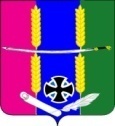 АДМИНИСТРАЦИЯ ВАСЮРИНСКОГО СЕЛЬСКОГО ПОСЕЛЕНИЯ ДИНСКОГО РАЙОНА ПОСТАНОВЛЕНИЕот 01.07.2021			                                                       		№ 163станица ВасюринскаяОб утверждении Положения об архиве администрацииВасюринского сельского поселения Динского районаВ соответствии с Федеральным законом от 06.10.2003 года № 131-ФЗ «Об общих принципах организации местного самоуправления в Российской Федерации», Федеральным законом от 22.10.2004 года № 125-ФЗ «Об архивном деле в Российской Федерации», Законом Краснодарского края от 6 декабря 2005 года № 958-КЗ «Об Архивном деле в Краснодарском крае», Уставом Васюринского сельского поселения Динского района п о с т а н о в л я ю:    1. Утвердить Положение об архиве администрации Васюринского сельского поселения Динского района (приложение). 2.Настоящее постановление разместить (опубликовать) на официальном сайте администрации Васюринского сельского поселения Динского района в информационно-телекоммуникационной сети «Интернет».3. Контроль за выполнением настоящего постановления оставляю за собой.4. Настоящее постановление вступает в силу после его официального обнародования.Глава Васюринскогосельского поселения                                                                 			Д.А. ПозовПРИЛОЖЕНИЕ  к постановлению администрации Васюринского сельского поселения Динского района от 01.07.2021 № 163ПОЛОЖЕНИЕоб архиве администрации Васюринского сельского поселенияДинского района1. Общие положения1.1. Документы администрации Васюринского сельского поселения Динского района (далее – администрация), имеющие историческое, культурное, научное, социальное, экономическое и политическое значение, составляют государственную часть Архивного фонда РФ, являются собственностью государства и подлежат постоянному хранению в архивном отделе администрации муниципального образования Крыловский район. До передачи на муниципальное хранение эти документы временно, в пределах, установленных архивной службой РФ, хранятся в архиве администрации Васюринского сельского поселения Динского района. 1.2. Администрация обеспечивает сохранность, учет, отбор, упорядочение и использование документов Архивного фонда РФ, образующихся в её деятельности. В соответствии с правилами, устанавливаемыми архивной службой, обеспечивает своевременную передачу этих документов на муниципальное хранение. Все работы, связанные с подготовкой, транспортировкой и передачей архивных документов, производятся силами и за счет администрации. За утрату и порчу документов Архивного фонда РФ должностные лица администрации несут ответственность в соответствии с действующим законодательством. 1.3. Архивное хранение документации администрации сельского поселения осуществляется в соответствии с Федеральным законом от 22 октября 2004 года №125-ФЗ «Об архивном деле в Российской Федерации», Законом Краснодарского края от 6 декабря 2005 года № 958-КЗ «Об Архивном деле в Краснодарском крае», нормативными и методическими документами Федерального архивного агентства, другими законодательными актами, настоящим Положением. 1.4. Комплектование архивных документов производится в отделах администрации сельского поселения в соответствии с утвержденным делопроизводством. Распоряжением главы сельского поселения назначается должностное лицо, ответственное за ведение архива администрации сельского поселения. Контроль за деятельностью архива администрации осуществляет глава Васюринского сельского поселения Динского района. 1.5. Организационно-методическое руководство деятельностью архива администрации поселения осуществляет архивный отдел администрации муниципального образования Динской район. 1.6. Основные понятия, применяемые в настоящем Положении: - архивный документ - материальный носитель с зафиксированной на нем информацией, который имеет реквизиты, позволяющие его идентифицировать, и подлежит хранению в силу значимости указанных носителя и информации для граждан, общества и государства; - архивный фонд - совокупность архивных документов, исторически и логически связанных между собой; - документ архивного фонда Российской Федерации - архивный документ, прошедший экспертизу ценности документов, поставленный на государственный учет и подлежащий постоянному хранению; - постоянное хранение документов - хранение документов без определения срока (бессрочное); - документы по личному составу - архивные документы, отражающие трудовые отношения работника с работодателем; - экспертиза ценности документов - изучение документов на основании критериев их ценности в целях определения сроков хранения документов и отбора их для включения в состав Архивного фонда; - упорядочение архивных документов — комплекс работ по формированию архивных документов в единицы хранения (дела), описание и формирование таких единиц хранения дел, в соответствии с правилами, установленными специально уполномоченным Правительством Российской Федерации, федеральным органом исполнительной власти; - владелец архивных документов - орган местного самоуправления, осуществляющий владение и пользование архивными документами и реализующий полномочия по распоряжению ими в пределах, установленных законом или договором; - пользователь архивными документами - государственный орган, орган местного самоуправления либо юридическое или физическое лицо, обращающиеся на законных основаниях к архивным документам для получения и использования необходимой информации. 2. Состав документов архиваВ архив поступают: 2.1. Законченные делопроизводством администрации документы постоянного хранения, образовавшиеся в деятельности структурных подразделений, документы временного (свыше 10 лет) срока хранения, необходимые в практической деятельности; 2.2. Документы по личному составу; 2.3. Документы постоянного хранения и по личному составу ликвидированных учреждений, непосредственно подчиненных администрации; 2.4. Личные фонды ведущих работников учреждения, поступившие в архив; 2.5. Научно-справочный материал к документам архива (описи дел, паспорт архива, историческая справка и т.д.). Документы временного хранения со сроками хранения до 10 лет передаче в архив, как правило, не подлежат. Они хранятся в отделах администрации и по истечении сроков хранения подлежат уничтожению. 3. Задачи и функции архива3.1. Основными задачами должностного лица, ответственного за ведение архива администрации сельского поселения являются: 3.1.1. Комплектование документами, состав которых предусмотрен разделом 2 настоящего положения. 3.1.2. Учет, обеспечение сохранности, создание научно-справочного аппарата, использование документов, хранящихся в архиве. 3.1.3. Подготовка и своевременная передача документов Архивного фонда РФ на муниципальное хранение с соблюдением требований, устанавливаемых архивной службой РФ. 3.1.4. Осуществления контроля за формированием и оформлением дел в делопроизводстве администрации. 3.2. В соответствии с возложенными на него задачами должностное лицо, ответственное за ведение архива администрации сельского поселения осуществляет следующие функции: 3.2.1. Ведет учет документов, образующихся в деятельности отделов администрации сельского поселения, обработанных в соответствии с требованиями действующего законодательства, контролирует их сохранность. 3.2.2. Разрабатывает и согласовывает с соответствующим архивным органом графики представлений описей на рассмотрение экспертно-проверочной комиссии при администрации Краснодарского края и передачи документов Архивного фонда РФ на   хранение в архивный отдел.3.2.3. Составляет и представляет не позднее, чем через 2 года после завершения делопроизводством, годовые разделы описей дел постоянного хранения и по личному составу на рассмотрение экспертной комиссии учреждения и экспертно-проверочной комиссии при администрации Краснодарского края. 3.2.4. Осуществляет учет и обеспечивает полную сохранность принятых дел. 3.2.5. Создает, пополняет и совершенствует научно-справочный аппарат к хранящимся в архиве делам и документам. 3.2.6. Организует использование документов: - информирует главу Васюринского сельского поселения Динского района и работников администрации о составе и содержании документов архива; - выдает в установленном порядке дела, документы или копии документов в целях служебного и научного использования, для работы в помещении архива; - исполняет запросы организаций и заявления граждан об установлении трудового стажа и другим вопросам социально-правового характера, в установленном порядке выдает копии документов и архивные справки; - ведет учет использования документов, хранящихся в архиве. 3.2.7. Проводит экспертизу ценности документов, хранящихся в архиве, участвует в работе экспертной комиссии учреждения. 3.2.8. Оказывает методическую помощь специалистам администрации в области делопроизводства в составлении номенклатуры дел администрации, контролирует правильность формирования и оформления дел в делопроизводстве, а также подготовку дел к передаче в архивный отдел администрации муниципального образования Динской район. 3.2.9. Участвует в проведении мероприятий по повышению квалификации работников администрации. 3.2.10. Ежегодно представляет в архивный отдел администрации муниципального образования Динской район сведения о составе и объеме документов по установленной форме. 3.2.11. Подготавливает и в установленном порядке передает на хранение в архивный отдел администрации муниципального образования Динской район документы Архивного фонда РФ. 4. Права архиваДля выполнения возложенных задач и функций должностное лицо, ответственное за ведение архива администрации Васюринского сельского поселения Динского района имеет право: 4.1. Требовать от отделов администрации сельского поселения своевременной подготовки архивной документации в упорядоченном состоянии. 4.2. Контролировать выполнение установленных правил работы с документами в отделах администрации сельского поселения. 4.3. Запрашивать от отделов администрации необходимые для работы архива сведения. 5. Ответственность5.1. За утрату и порчу документов архива сельского поселения ответственные должностные лица администрации сельского поселения несут ответственность в соответствии с действующим законодательством Российской Федерации. Начальник общего отдела							З.К. Дзыбова